СправкаВыдана гражданину _________________________________________________                                                            (фамилия, имя, отчество)__________________ года  рождения  в  том, что он обучается (обучался) по очнойформе в________________________________________________________________________________________________________________________________________(полное наименование образовательной  организации/научной организации)по программе подготовки научно-педагогических кадров в аспирантуре (адъюнктуре), программе ординатуры, программе ассистентуры-стажировки______________________________________________________________________________________________________________________________________________,(код и наименование укрупненной группы направления подготовки научно-педагогических кадров в аспирантуре(адъюнктуре), программе ординатуры, программе ассистентуры-стажировки, наименование и код направления подготовкипрограммы  подготовки  научно-педагогических  кадров в аспирантуре (адъюнктуре), программе ординатуры, программеассистентуры-стажировки)имеющей государственную аккредитацию __________________________________.(дата и номер свидетельства о государственной аккредитации,лицензии, срок действия, наименование аккредитационногооргана, выдавшего свидетельство, лицензию)Зачислен на обучение _______________________________________________.(дата и номер приказа о зачислении  на обучение)Дата окончания обучения ____________________________________________.Квалификационная работа (диссертация) принята к защите советом по защите диссертаций на соискание ученой степени кандидата наук, на соискание ученой степени доктора наук ____________________________________, созданным на базе                                                                    (шифр совета)_______________________________________________________________________(наименование организации, на базе которой создан совет по защите диссертации  на  соискание  ученой  степени
  кандидата наук, на соискание ученой степени доктора наук)_______________________________________________________________________(дата  и  номер приказа о создании совета по защите диссертаций на соискание  ученой  степени  кандидата  наук, 
 на  соискание ученой степени доктора наук, наименование органа (организации), издавшего (ей) приказ)Дата защиты "__" ___________ 20__ г.Справка выдана для представления в ___ соответствии с пунктом 2 статьи 8__ ФЗ от 28 марта 1998 г. № 53-ФЗ «О воинской обязанности и военной службе»                                        (наименование военного комиссариата муниципального образования (муниципальных образований)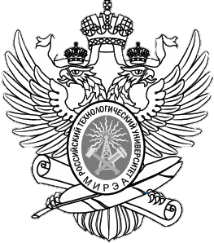 Приложение N 5
к Положению о призыве на военную
службу граждан Российской ФедерацииМИНОБРНАУКИ РОССИИМИНОБРНАУКИ РОССИИМИНОБРНАУКИ РОССИИМИНОБРНАУКИ РОССИИМИНОБРНАУКИ РОССИИПриложение N 5
к Положению о призыве на военную
службу граждан Российской ФедерацииФедеральное государственное бюджетное образовательное учреждение высшего образования«МИРЭА ‒ Российский технологический университет»РТУ МИРЭАпросп. Вернадского, д. 78, Москва, 119454тел.: (499) 215 65 65 доб. 1140, факс: (495) 434 92 87е-mail: mirea@mirea.ru, http://www.mirea.ruФедеральное государственное бюджетное образовательное учреждение высшего образования«МИРЭА ‒ Российский технологический университет»РТУ МИРЭАпросп. Вернадского, д. 78, Москва, 119454тел.: (499) 215 65 65 доб. 1140, факс: (495) 434 92 87е-mail: mirea@mirea.ru, http://www.mirea.ruФедеральное государственное бюджетное образовательное учреждение высшего образования«МИРЭА ‒ Российский технологический университет»РТУ МИРЭАпросп. Вернадского, д. 78, Москва, 119454тел.: (499) 215 65 65 доб. 1140, факс: (495) 434 92 87е-mail: mirea@mirea.ru, http://www.mirea.ruФедеральное государственное бюджетное образовательное учреждение высшего образования«МИРЭА ‒ Российский технологический университет»РТУ МИРЭАпросп. Вернадского, д. 78, Москва, 119454тел.: (499) 215 65 65 доб. 1140, факс: (495) 434 92 87е-mail: mirea@mirea.ru, http://www.mirea.ruФедеральное государственное бюджетное образовательное учреждение высшего образования«МИРЭА ‒ Российский технологический университет»РТУ МИРЭАпросп. Вернадского, д. 78, Москва, 119454тел.: (499) 215 65 65 доб. 1140, факс: (495) 434 92 87е-mail: mirea@mirea.ru, http://www.mirea.ruQR-код на реестр студента-призывника14.09.2021№1609/1QR-код на реестр студента-призывникаСоветник ректората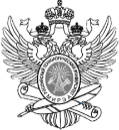 ДОКУМЕНТ ПОДПИСАН ЭЛЕКТРОННОЙ ПОДПИСЬЮСведения о сертификате КЭП:Владелец: Бондарев Павел ПавловичСерийный номер: 2D731A2002FAD40914DA3553B9C912467    Действителен: с 21.05.2021 по 21.05.2022П.П. Бондарев